Behandling av personuppgifter		                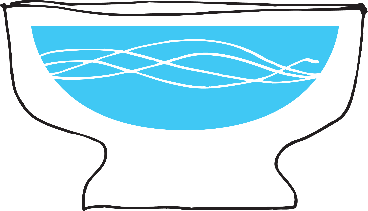 Barndop i Gislaveds pastoratVi behandlar ditt barns namn och personnummer samt kontaktuppgifter till och civilstatus för dig och eventuell annan vårdnadshavare i våra system. Detta är för att kunna administrera och genomföra dopet. Grunden för all hantering är avtal.De första av ditt barns levnadsår kommer vi att använda dina kontaktuppgifter för att skicka dopdagshälsningar och även för att skicka inbjudningar till barnverksamheter till er. Uppgifterna om barnet sparas så länge barnet är medlem i Svenska Kyrkan. När ditt barn fyllt 18 kommer hens egna kontaktuppgifter att registreras i stället för dina/era. Vissa uppgifter om dopet sparas i en ministerialbok, vilken sparas för alltid för historiska ändamål. Namn på eventuella faddrar kommer att föras in i informationen kring dopet.Dina rättigheterDina rättigheter enligt dataskyddsförordningen kan du läsa mer om här:www.svenskakyrkan.se/gislaved/GDPR		                 Vid frågor om vår behandling av dina personuppgifter kan du höra av dig till Gislaveds pastorats expedition på 0371-831 00 eller gislaved.pastorat@svenskakyrkan.seSenast uppdaterad 191122